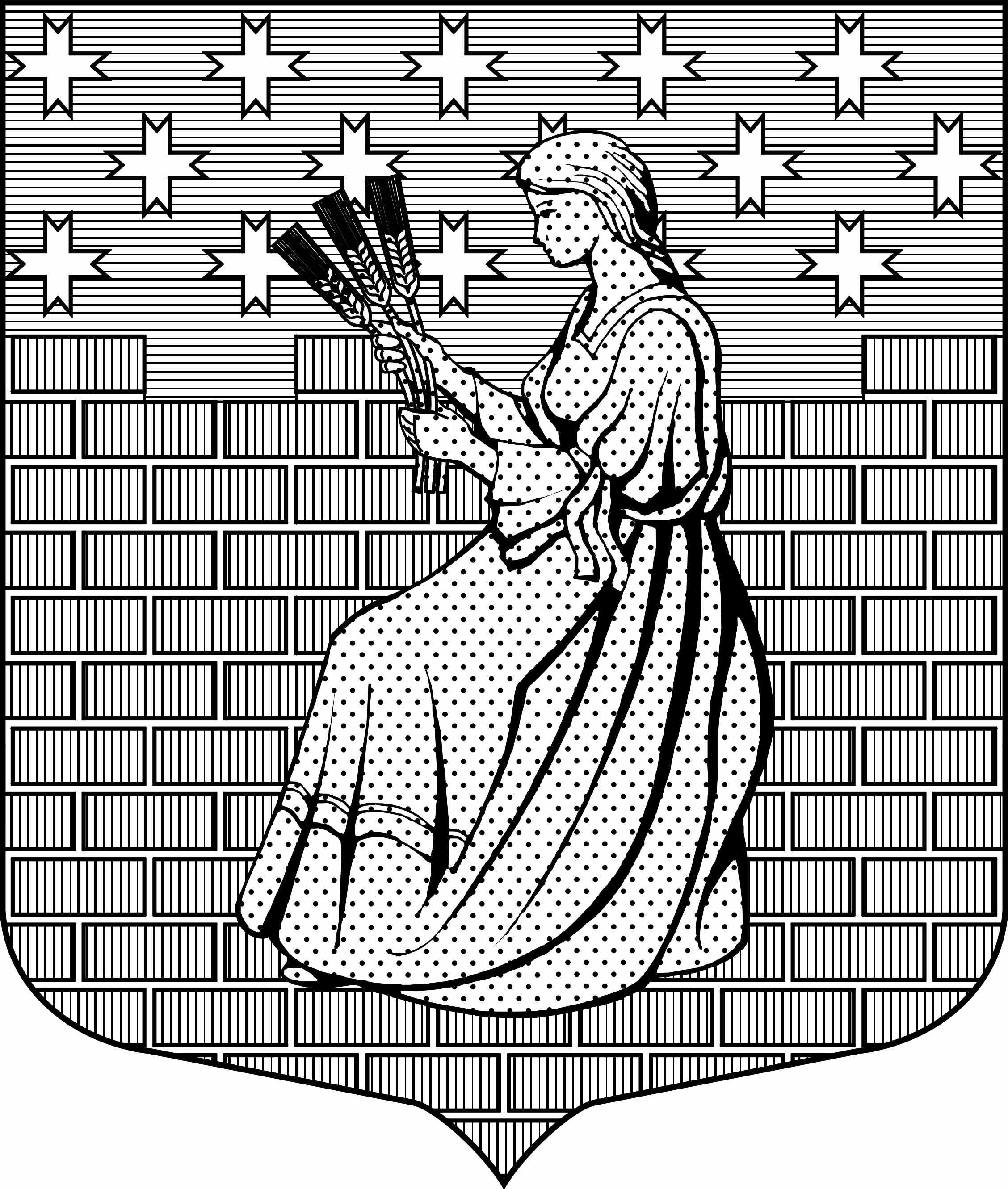 МУНИЦИПАЛЬНОЕ ОБРАЗОВАНИЕ“НОВОДЕВЯТКИНСКОЕ СЕЛЬСКОЕ ПОСЕЛЕНИЕ”ВСЕВОЛОЖСКОГО МУНИЦИПАЛЬНОГО РАЙОНАЛЕНИНГРАДСКОЙ ОБЛАСТИ_____________________________________________________________________________            188673, Ленинградская область, Всеволожский район, дер. Новое Девяткино, ул. Школьная, дом 2, помещ.16-НСОВЕТ ДЕПУТАТОВпятого созываРЕШЕНИЕ «22» декабря 2023г.                                                                                                          № 82/01-02дер. Новое Девяткино О внесении изменений в решение совета депутатов МО «Новодевяткинское сельское поселение» от «28» мая 2019г. № 27/01-07     В соответствии с Федеральным законом от 02.03.2007 № 25-ФЗ «О муниципальной службе в Российской Федерации», Федерального закона от 25.12.2008 № 273-ФЗ «О противодействии коррупции», Уставом МО «Новодевяткинское сельское поселение», совет депутатов принял  РЕШЕНИЕ: 1.Внести следующие изменения в решение совета депутатов МО «Новодевяткинское сельское поселение» от «28» мая 2019г. № 27/01-07 «Об утверждении Положения о порядке и сроках применения взысканий за несоблюдение муниципальным служащим в органах местного самоуправления муниципального образования «Новодевяткинское сельское поселение» Всеволожского муниципального района Ленинградской области ограничений и запретов, требований о предотвращении или об урегулировании конфликта интересов и неисполнение обязанностей, установленных в целях противодействия коррупции»:1.1. Подпункт 1 пункта 3 Приложения к решению изложить в новой редакции:«1) доклада о результатах проверки соблюдения муниципальными служащими ограничений и запретов, требований о предотвращении или об урегулировании конфликта интересов, исполнения ими обязанностей, установленных Федеральным законом "О противодействии коррупции" и другими федеральными законами, проведенного должностным лицом, ответственным за ведение кадровой работы в администрации муниципального образования или в соответствии со статьей 13.4. Федерального закона от 25 декабря 2008 года № 273-ФЗ «О противодействии коррупции» уполномоченным подразделением Администрации Президента Российской Федерации;». 1.2. Приложение к решению дополнить пунктом 25 следующего содержания:«25. Сведения о применении к муниципальному служащему взыскания в виде увольнения в связи с утратой доверия включаются администрацией в реестр лиц, уволенных в связи с утратой доверия, предусмотренный статьей 15 Федерального закона от 25 декабря 2008 года № 273-ФЗ «О противодействии коррупции».».2.Опубликовать настоящее решение в печатном средстве массовой информации органов местного самоуправления МО «Новодевяткинское сельское поселение» «Вестник «Новое Девяткино» и разместить на официальном сайте МО «Новодевяткинское сельское поселение» в информационно - телекоммуникационной сети «Интернет».3.Контроль за исполнением настоящего решения возложить на постоянную комиссию совета депутатов по имущественным вопросам и правовому регулированию.Глава муниципального образования	      			                                  Д.А. Майоров